                                                                                  проектУКРАЇНАПОЧАЇВСЬКА  МІСЬКА  РАДАВИКОНАВЧИЙ КОМІТЕТР І Ш Е Н Н Явід        червня   2016 року                                                                         №  Про виділення одноразової грошової допомоги на поховання гр. Зініні Н.В.            Розглянувши  заяву гр. Зініна Ніни Василівни,  жительки  с. Ридомиль , яка провела   похорон  свого сина – Гронь Петра Степановича  про  виділення   її  одноразової  грошової допомоги,   виконком  міської  ради                                                       В и р і ш и в:Виділити гр. Зініні Ніні Василівні одноразову грошову допомогу в розмірі  500 (п’ятсот) грн.Картка «Приватбанку » 4149497841941406Ідентифікаційний номер 2121120243Паспорт МС 566304      2.Бухгалтерії   міської   ради    перерахувати   гр.  Зініні   Ніні     Василівні          одноразову    грошову   допомогу на вищевказаний  рахунок.Лівар Н.М.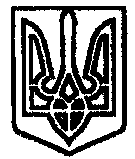 